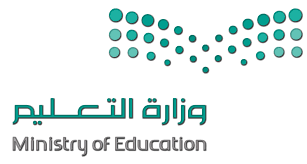 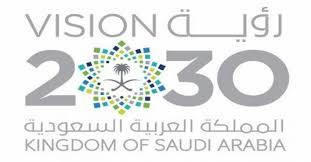  تقرير عن برنامج الحقيبة المثالية ابرز الأنشطة التي تم تنفيذها بالمدرسة :ايجابيات البرنامج الاهتمام بصحة الطالبة .تعويد الطالبة على تنظيم حقيبها .توعية المجتمع بأهمية سلامة الطالبة ومراعاة صحتها .إلمام الطالبة والأسرة بمواصفات الحقيبة المثالية .ساهمت في نشاط الطالبات من خلال تخفيف وزن الحقيبة .وعي الطالبة بأهمية التناسب بين وزنها والحقيبة .ادارك المعلمة بأهمية وضع خطة شهرية تناسب الطالبة وما تحمله من كتب .السلبيات لا يوجدالصعوبات   لا يوجد                 منسقة البرنامج                                                               قائدة المدرسة معدد الطالبات عدد الفصولمدة البرنامجمالأنشطة التي تم تنفيذها بالمدرسة  نفذلم ينفذ1إعداد ملف خاص بالبرنامج2تكوين فريق العمل3تهيئة الفصول بوضع شعار المشروع4اجتماع بأمهات الطالبات 5الاجتماع بمنسوبات المدرسة6قياس وزن الطالبات7قياس وزن الحقائب8إذاعة مدرسية9مسابقة رسم وتلوين10مطويات11ورشة عمل 12رسائل sms